                                                                                                                     Проект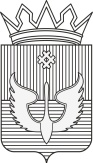 ПОСТАНОВЛЕНИЕАдминистрации Юсьвинского муниципального округаПермского края___ ___ 2024                                                                                                     №___О внесении изменений в административный регламент предоставления  муниципальной услуги «Утверждение схемы расположения земельного участка или земельных участков на кадастровом плане территории» В соответствии с Федеральным законом от 06.10.2003 № 131-ФЗ «Об общих принципах организации местного самоуправления в Российской Федерации», Федеральным законом от 27.07.2010 №210-ФЗ "Об организации предоставления государственных и муниципальных услуг", распоряжением губернатора Пермского края от 30.10.2017 №246-р «Об утверждении перечня целевых показателей эффективности работы органов местного самоуправления муниципальных образований Пермского края в сфере земельно- имущественных отношений» ( в редакции от 09.03.2022 №42-р), Уставом Юсьвинского муниципального округа Пермского края, администрация Юсьвинского муниципального округа Пермского края ПОСТАНОВЛЯЕТ:1. Внести следующие изменения в административный регламент  предоставления муниципальной услуги «Утверждение схемы расположения земельного участка или земельных участков на кадастровом плане территории», утвержденный постановлением администрации Юсьвинского муниципального округа Пермского края от 05.04.2022№192 (с последующими изменениями, внесенными постановлением  администрации Юсьвинского муниципального округа Пермского края от 15.07.2022№400/4, от 26.08.2022 №488, от 09.02.2023 №71:1.1. в подпункте 2.4.1. пункта 2.4 слова «10 рабочих дней» заменить словами  «9  рабочих дней»;1.2. в подпункте 2.4.2. пункта 2.4 слова «8 рабочих дней» заменить словами  «7 рабочих дней »;1.3.в подпункте 3.5.2. пункта 3.5 слова «10 календарных дней» заменить словами «9  календарных  дней».2.Настоящее постановление вступает в силу со дня его опубликования в газете «Юсьвинские вести» и размещения на официальном сайте муниципального образования Юсьвинский муниципальный округ Пермского края в информационно - телекоммуникационной сети Интернет.3. Контроль за исполнением постановления возложить на Власова А.В., заместителя главы администрации Юсьвинского муниципального округа Пермского края по развитию инфраструктуры и благоустройству.Глава   муниципального округа-глава администрации Юсьвинскогомуниципального округа Пермского края                                          Н.Г.Никулин